г. Петропавловск-Камчатский                                    от «__» _______ 2018 годаОб утверждении Порядка  предоставления инвалидам мер социальной поддержки в виде получения ими бесплатно или на условиях частичной оплаты услуг, предоставляемых государственными учреждениями культуры Камчатского краяВ соответствии с частью 2 статьи 14 Закона Камчатского края от 30.05.2014 № 437 «О социальной защите инвалидов в Камчатском крае», руководствуясь  статьей 9 Закона Камчатского края от 28.10.2009  № 319              «О культуре в Камчатском крае», статьей 52 Закона Российской Федерации от 09.10.1992 № 3612-I «Основы законодательства Российской Федерации о культуре», Федеральным законом от 06.10.1999 № 184-ФЗ «Об общих принципах организации законодательных (представительных) и исполнительных органов государственной власти субъектов Российской Федерации»ПРИКАЗЫВАЮ:Утвердить Порядок предоставления инвалидам мер социальной поддержки в виде получения ими бесплатно или на условиях частичной оплаты услуг, предоставляемых государственными учреждениями культуры Камчатского края согласно приложению.Настоящий приказ вступает в силу через 10 дней после дня его официального опубликования.Контроль за исполнением настоящего приказа оставляю за собой.И.о. министра                                                                                Е.А. БольшаковаПриложение к приказу Министерства культурыКамчатского краяот ___________№_______Порядок предоставления инвалидам мер социальной поддержки в виде получения ими бесплатно или на условиях частичной оплаты услуг, предоставляемых государственными учреждениями культуры Камчатского краяНастоящий Порядок  предоставления инвалидам мер социальной поддержки в виде получения ими бесплатно или на условиях частичной оплаты услуг, предоставляемых государственными учреждениями культуры Камчатского края (далее – Порядок), разработан в соответствии с частью 2 статьи 14 Закона Камчатского края от 30.05.2014 № 437 «О социальной защите инвалидов» и устанавливает правила предоставления инвалидам мер социальной поддержки в виде получения ими бесплатно или на условиях частичной оплаты услуг, предоставляемых государственными учреждениями культуры Камчатского края (далее – меры социальной поддержки).Для целей настоящего Порядка используются основные понятия, предусмотренные Федеральным законом от 24.11.1995 № 181-ФЗ                          «О социальной защите инвалидов в Российской Федерации».Перечень государственных услуг, предоставление которых инвалидам осуществляется государственными учреждениями культуры Камчатского края (далее – учреждения культуры) в качестве основных видов деятельности с учетом мер социальной поддержки, установлен приложением к настоящему Порядку.	Перечень государственных услуг, предоставление которых инвалидам осуществляется учреждениями культуры в качестве дополнительных видов деятельности с учетом мер социальной поддержки, а также вид меры социальной поддержки устанавливаются учреждениями культуры самостоятельно.Меры социальной поддержки предоставляются при обращении инвалида в учреждения культуры и предоставлении документа, удостоверяющего личность, и справки, подтверждающей факт установления инвалидности, с указанием группы инвалидности.Учреждения культуры вправе осуществлять проверку сведений, представленных инвалидами путем направления запросов в соответствующие организации.Учреждения культуры ведут учет сведений о предоставлении инвалидам мер социальной поддержки (далее – сведения).	В состав сведений включаются данные о виде меры социальной поддержки; документе, удостоверяющем личность; справке, подтверждающей факт установления инвалидности и сроке ее действия; фамилии, имени, отчестве лица, которому предоставлена мера социальной поддержки.Приложение   к Порядку предоставления инвалидам мер социальной поддержки в виде получения ими бесплатно или на условиях частичной оплаты услуг, предоставляемых государственными учреждениями культуры Камчатского краяПеречень государственных услуг, предоставление которых инвалидам осуществляется государственными учреждениями культуры Камчатского края в качестве основных видов деятельности с учетом мер социальной поддержкиПРОЕКТ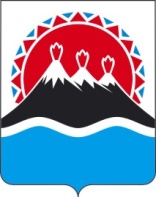 МИНИСТЕРСТВО КУЛЬТУРЫКАМЧАТСКОГО КРАЯПРИКАЗ № ____№ п/пНаименование учрежденияНаименование государственной услуги1.Показ (организация показа) спектаклей (театральных постановок)	Краевое государственное автономное учреждение «Камчатский театр кукол»; Краевое государственное автономное учреждение «Камчатский театр драмы и комедии»;Краевое государственное бюджетное учреждение «Центр культуры и досуга «Сероглазка».2.Показ (организация показа) концертов и концертных программ Краевое государственное бюджетное профессиональное образовательное учреждение «Камчатский колледж искусств»; Краевое государственное бюджетное учреждение «Камчатское концертно-филармоническое объединение»;Краевое государственное бюджетное учреждение «Корякский фольклорный ансамбль танца «Ангт»;Краевое государственное бюджетное учреждение «Корякский центр народного творчества»;Краевое государственное бюджетное учреждение «Центр культуры и досуга «Сероглазка»;Краевое государственное бюджетное учреждение «Камчатский центр народного творчества».3.Публичный показ музейных предметов, музейных коллекций Краевое государственное бюджетное учреждение «Камчатский краевой объединенный музей»;Краевое государственное бюджетное учреждение «Камчатский краевой художественный музей»;Краевое государственное бюджетное учреждение «Корякский окружной краеведческий музей».